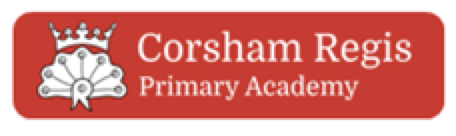 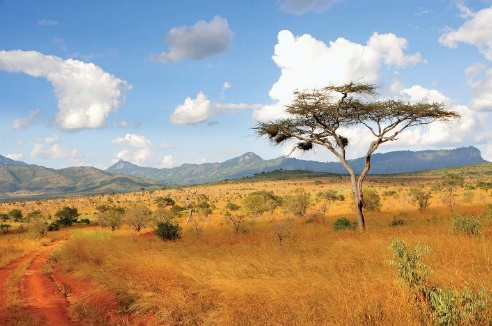 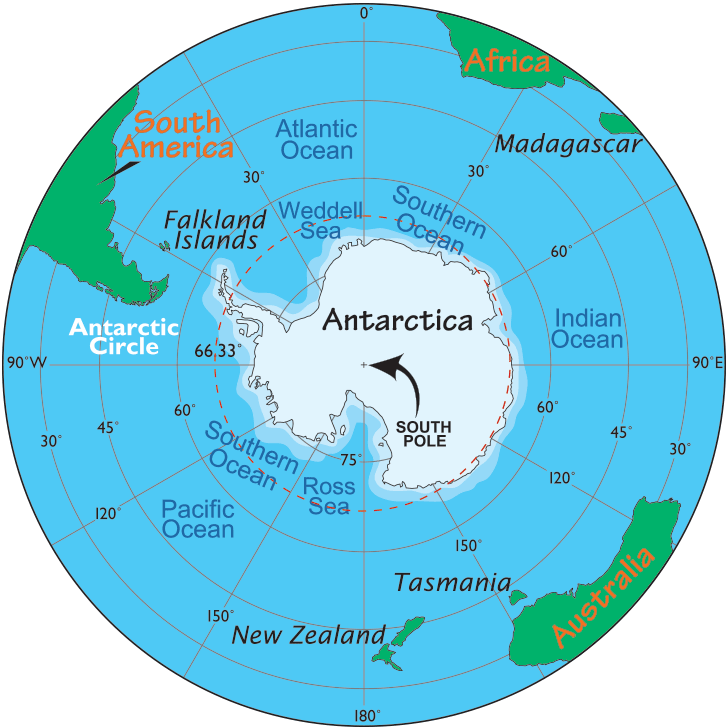 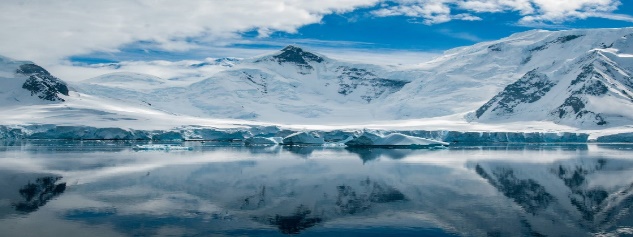 Skills and KnowledgeSkills and KnowledgeSkills and KnowledgeQuestionAnswer1Where is the United Kingdom on a map/atlas/globe? The United Kingdom is an island which lies in Western Europe in the Atlantic Ocean.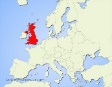 2What are the names of the continents and seas/oceans of the world? The continents of the world are – Asia, Africa, North and South America, Antarctica, Europe and Australia. The oceans of the world are -  Atlantic, Pacific, Indian, Arctic and Southern. 3Why does the weather change throughout the year in the United Kingdom? The United Kingdom is in a part of the world where warm air from the South mixes with cold air from the North and this gives it a very changeable weather and climate.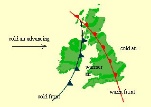 4Where is Kenya? Can you locate it on a globe/map? Kenya is located in the North East of Africa and it’s coast lies on the Indian Ocean.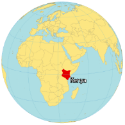 5What is the weather like in Kenya? Kenya has a hot climate but there are two wet seasons and two dry seasons over the course of the year. 6What are some of the geographical similarities between the United Kingdom and Kenya? The United Kingdom and Kenya both have coasts which boarder oceans.  They both have a varied landscape, ranging from flat land to mountainous areas.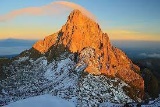 7What are some of the geographical differences between the United Kingdom and Kenya? Kenya is more than twice the size of the United Kingdom but around 11,000,000 less people live there.  It has a much hotter climate with wet and dry seasons, compared to the four seasons of the United Kingdom. 8 What is life like in Kenya? Most Kenyan people live in rural areas and depend on agriculture for a living.  Life in some these areas can be very poor and poverty and disease means people live hard lives. 9Why is it so cold in Antarctica? Antarctica surrounds the South Pole and gets very little sunlight, It is covered in snow and ice all year.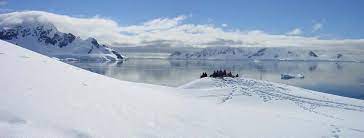 10What is life like in Antarctica? It is completely dark for many months of the year in Antarctica.  There are no native people from this continent and the only population is from people living on research stations. Key VocabularyKey VocabularyKey VocabularyWordDefinition1atlasA book of maps or charts. 2continentOne of the worlds continuous pieces of land. 3oceanA large expanse of sea. 4climateThe weather conditions in a certain area. 5globeA spherical model of the Earth. Interesting factsInteresting facts1There are over 60 different languages spoken in Kenya. 2Mount Kenya is the second highest mountain in Africa. 